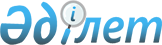 О внесении изменений и дополнений в постановление Правления Национального Банка Республики Казахстан от 3 марта 2001 года N 53 "Об утверждении Правил
о порядке согласования руководящих работников страховых (перестраховочных) организаций, кандидатов, рекомендуемых для избрания (назначения) на должности руководящих работников, и о полномочиях квалификационной комиссии
уполномоченного государственного органа по регулированию и надзору за страховой деятельностью и о признании утратившими силу постановления Правления Национального Банка Республики Казахстан от 24 августа 2000 года N 328", зарегистрированное в Министерстве юстиции Республики Казахстан под N 1473
					
			Утративший силу
			
			
		
					Постановление Правления Национального Банка Республики Казахстан от 1 сентября 2003 года N 328. Зарегистрировано в Министерстве юстиции Республики Казахстан 30 сентября 2003 г. N 2510. Утратило силу - постановлением Правления Агентства РК по регулированию и надзору финансового рынка и финансовых организаций от 12 июня 2004 года N 159 (V042955)

      В целях совершенствования нормативных правовых актов Национального Банка Республики Казахстан, регулирующих порядок согласования руководящих работников страховых (перестраховочных) организаций, Правление Национального Банка Республики Казахстан 

ПОСТАНОВЛЯЕТ

:




      1. В 
 постановление 
 Правления Национального Банка Республики Казахстан от 3 марта 2001 года N 53 "Об утверждении Правил о порядке согласования руководящих работников страховых (перестраховочных) организаций, кандидатов, рекомендуемых для избрания (назначения) на должности руководящих работников, и о полномочиях квалификационной комиссии уполномоченного государственного органа по регулированию и надзору за страховой деятельностью и о признании утратившими силу постановления Правления Национального Банка Республики Казахстан от 24 августа 2000 года N 328", (зарегистрированное в Реестре государственной регистрации нормативных правовых актов Республики Казахстан под N 1473, опубликованное 16 июля - 29 июля 2001 года в изданиях Национального Банка Республики Казахстан "Казакстан Улттык Банкiнiн Хабаршысы" и "Вестник Национального Банка Казахстана" N 15 (212), внести следующие изменения и дополнения:



      в Правилах о порядке согласования руководящих работников страховых (перестраховочных) организаций, кандидатов, рекомендуемых для избрания (назначения) на должности руководящих работников, и о полномочиях квалификационной комиссии уполномоченного государственного органа по регулированию и надзору за страховой деятельностью, утвержденных указанным постановлением:



      в пункте 3 слова "подразделение страхового надзора уполномоченного государственного органа" заменить словами "подразделение уполномоченного государственного органа, в функции которого входят вопросы согласования руководящих работников страховой организации (далее - уполномоченное подразделение)";



      пункт 5 изложить в следующей редакции:



      "5. Уполномоченное подразделение по каждой рассматриваемой кандидатуре представляет на рассмотрение квалификационной комиссии данные о руководящем работнике или кандидате по форме, предусмотренной приложением к настоящим Правилам.";



      пункт 7 исключить;



      дополнить пунктами 10-1, 10-2, 10-3, 10-4 и 10-5 следующего содержания:



      "10-1. Квалификационная комиссия может принять решение о согласовании кандидата:



      1) без приглашения его для прохождения тестирования;



      2) с приглашением его для прохождения тестирования;



      3) с приглашением его для прохождения тестирования и собеседования на заседании квалификационной комиссии. 



      10-2. Квалификационная комиссия может согласовать кандидата без приглашения при наличии одного из следующих условий:



      1) кандидат имеет высшее образование (для главного бухгалтера - высшее экономическое или соответствующее профилю работы среднее специальное образование) и опыт работы в финансовой сфере не менее трех лет;



      2) кандидат ранее был согласован в аналогичной руководящей должности страховой (перестраховочной) организации и в период занятия им данной руководящей должности к страховой (перестраховочной) организации не применялись санкции со стороны уполномоченного государственного органа.



      10-3. В случаях, предусмотренных подпунктами 2) и 3) пункта 10-1 настоящих Правил, кандидат проходит процедуру тестирования.



      Тестирование осуществляется в форме компьютерного или письменного опроса, путем выбора кандидатом одного из предлагаемых ответов на тестовые вопросы.



      Тестовые вопросы должны включать не менее трех вариантов ответов, из которых один является правильным.



      Во время тестирования кандидата в одном помещении с тестируемым разрешается присутствие только сотрудников уполномоченного государственного органа.



      При прохождении тестирования кандидатам запрещается использование каких-либо письменных, электронных или других информационных материалов. Нарушение изложенных в настоящем пункте требований приравнивается к отрицательному результату тестирования.



      10-4. При необходимости по предварительной письменной заявке уполномоченное подразделение предоставляет в распоряжение тестируемого переводчика со знанием государственного, русского или английского языков.



      10-5. Отрицательный результат тестирования является основанием для признания кандидата не соответствующим занимаемой должности и отказа в выдаче согласия на его избрание (назначение).



      Результат тестирования признается положительным, если кандидатом дано семьдесят и более процентов правильных ответов на тестовые вопросы.



      Уполномоченное подразделение представляет результаты тестирования кандидата на рассмотрение квалификационной комиссии наряду с другими необходимыми материалами.



      При рассмотрении результатов тестирования и документов, представленных уполномоченным подразделением, квалификационная комиссия может принять решение о необходимости проведения собеседования с кандидатом на заседании квалификационной комиссии.";



      в пункте 11 слова "подразделение страхового надзора уполномоченного государственного органа" заменить словами "уполномоченное подразделение";



      пункт 15 исключить;



      дополнить пунктом 16-1 следующего содержания:



      "16-1. При наличии оснований для пересмотра ранее выданного согласия на избрание (назначение) руководящего работника страховой организации уполномоченное подразделение письменно информирует страховую организацию о выявленных фактах с требованием в случае необходимости представления необходимых документов. Страховая организация в течение двух недель представляет в уполномоченный государственный орган письменное объяснение с приложением затребованных документов и может дополнить пакет документами, имеющими отношение к рассматриваемому вопросу.



      Уполномоченное подразделение составляет письменное заключение по кандидатуре руководящего работника для рассмотрения вопроса о пересмотре ранее выданного согласия на его избрание (назначение) и вместе с документами по данному вопросу представляет его на рассмотрение очередного заседания квалификационной комиссии с одновременным письменным уведомлением страховой организации о приглашении еҰ руководящего работника в уполномоченный государственный орган для пересмотра согласия на его избрание (назначение) на заседание квалификационной комиссии.";



      в пункте 17 слова "Подразделение страхового надзора уполномоченного государственного органа" заменить словами "Уполномоченное подразделение";



      дополнить пунктом 17-1 следующего содержания:



      "17-1. В случае отказа в выдаче согласия на избрание (назначение) руководящего работника указанный работник подлежит освобождению от занимаемой должности в срок не более 30 дней со дня получения страховой организацией решения уполномоченного государственного органа при обязательном соблюдении максимально допустимого срока исполнения должностных обязанностей руководящим работником страховой организации без согласования с уполномоченным государственным органом.";



      приложение изложить в следующей редакции:


                                        "Приложение к Правилам 



                                   о порядке согласования руководящих 



                                 работников страховых (перестраховочных) 



                                 организаций, кандидатов, рекомендуемых 



                                 для избрания (назначения) на должности 



                                 руководящих работников, и о полномочиях 



                                квалификационной комиссии уполномоченного 



                                государственного органа по регулированию



                                  и надзору за страховой деятельностью 


 



               Данные о руководящем работнике или кандидате



                (оформляется в печатном формате, шрифт 14)


           на ___________ ____________ ___________________________



         (указывается должность, на которую назначается кандидат)


          _______________ ____________ ___________________________



            (наименование страховой (перестраховочной) организации)



 



________________________________________________________________________



Фамилия,                  |            



Имя, Отчество             |



__________________________|______________________________________________ 



Дата рождения             |



__________________________|______________________________________________ 



Образование               |(Год окончания, наименование высшего учебного 



                          | заведения, специальность)



__________________________|______________________________________________ 



Стаж работы на финансовом |



рынке, включая:           | 



                          | 



1) страховая деятельность;|



2) деятельность в других  |



 финансовых организациях; |



3) аудиторская            | 



   деятельность;          |



4) деятельность в         |



бухгалтерской службе      | 



__________________________|______________________________________________ 


      Сведения о трудовой деятельности:



_________________________________________________________________________



N  |  Период работы  |        Наименование организации, 



   |   (месяц, год)  |         занимаемые должности



___|_________________|___________________________________________________



 1.|                 |



___|_________________|___________________________________________________



 2.|                 |



___|_________________|___________________________________________________



 3.|                 |



___|_________________|___________________________________________________


      Сведения о близких родственниках и свойственниках (отец, мать, дети, 



братья, сестры, супруг (а); отец, мать, братья, сестры супруга(ги):



 



_________________________________________________________________________



N  |  Фамилия, Имя,  |    Год    | Родственные |  Место работы 



   |   Отчество      |  рождения |  отношения  |  и должность   



___|_________________|___________|_____________|_________________________



 1.|                 |           |             |



___|_________________|___________|_____________|_________________________



 2.|                 |           |             |



___|_________________|___________|_____________|_________________________



 3.|                 |           |             |  



___|_________________|___________|_____________|_________________________


     Прямое или косвенное участие в уставном капитале юридических лиц:


_________________________________________________________________________



N  | Наименование и  |  Уставные виды деятельности  |   Сумма и доля



   |место нахождения |      юридического лица       |   вашего участия



___|_________________|______________________________|____________________



 1.|                 |                              |



___|_________________|______________________________|____________________



 2.|                 |                              |



___|_________________|______________________________|____________________



 3.|                 |                              |



___|_________________|______________________________|____________________


      Сведения о полученных займах:



_________________________________________________________________________



N  |Наименование или имя и| Сумма   |Дата  |Дата |Сумма за-  |Ставка воз-



   |место нахождения лица,|основного|выдачи|пога-|долженности|награждения



   |   выдавшего заем     |долга по |займа |шения|на текущий |по займу (в



   |                      | займу   |      |займа|момент     |процентах, 



   |                      |         |      |     |           |годовых)



___|______________________|_________|______|_____|___________|___________



 1.|                      |         |      |     |           |



___|______________________|_________|______|_____|___________|___________



 2.|                      |         |      |     |           |



___|______________________|_________|______|_____|___________|___________



 3.|                      |         |      |     |           | 



___|______________________|_________|______|_____|___________|___________


      Имеется ли непогашенная или неснятая в установленном законом порядке судимость - да/нет.



      Привлекался ли к административной ответственности за совершение правонарушений, связанных со страховой деятельностью - да/нет.


      Являлся ли в прошлом руководящим работником страховой (перестраховочной) организации или другого юридического лица, принудительно ликвидированного, в том числе признанного банкротом (наименование организации, должность, период работы, причина ликвидации/банкротства) - да/нет.


      Другая информация, имеющая отношение к данному вопросу.


      Я, ______________________, подтверждаю, что настоящая информация была мною проверена и является достоверной и полной, и признаю, что наличие недостоверных сведений, представленных мною, является основанием для пересмотра согласия на мое избрание (назначение) и может повлечь в отношении меня дальнейшее применение санкций в соответствии с законодательством Республики Казахстан.".




 


      


2. Настоящее постановление вводится в действие по истечении четырнадцати дней со дня государственной регистрации в Министерстве юстиции Республики Казахстан. 




       3. Департаменту финансового надзора (Бахмутова Е.Л.):



       1) совместно с Юридическим департаментом (Шарипов С.Б.) принять меры к государственной регистрации в Министерстве юстиции Республики Казахстан настоящего постановления;



       2) в семидневный срок со дня государственной регистрации в Министерстве юстиции Республики Казахстан довести настоящее постановление до сведения территориальных филиалов Национального Банка Республики Казахстан и страховых (перестраховочных) организаций.




       4. Контроль над исполнением настоящего постановления возложить на заместителя Председателя Национального Банка Республики Казахстан Сайденова А.Г.



 



      

Председатель




   Национального Банка 


					© 2012. РГП на ПХВ «Институт законодательства и правовой информации Республики Казахстан» Министерства юстиции Республики Казахстан
				